SCOUT CHRISTMAS TREE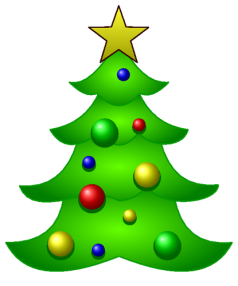 CURBSIDE PICKUP AND RECYCLINGSATURDAY JANUARY 4TH, 2020Support Scouting in your neighborhood and have your tree recycled!
Please place your tree and donation curbside by 8:00 AMSuggested donation is $15-$25 per tree

Donation OptionsAttach check to tree payable to: "Scouts BSA"Donate online: ScoutTreeDrive.org
Mail check: Scouts BSA, 704 228th Ave NE – Box #291, Sammamish, WA  98074A BIG THANK YOU FROM YOUR LOCAL SCOUTS BSA TROOPS!SCOUT CHRISTMAS TREECURBSIDE PICKUP AND RECYCLINGSATURDAY JANUARY 4TH, 2020Support Scouting in your neighborhood and have your tree recycled!
Please place your tree and donation curbside by 8:00 AMSuggested donation is $15-$25 per tree

Donation OptionsAttach check to tree payable to: "Scouts BSA"Donate online: ScoutTreeDrive.org
Mail check: Scouts BSA, 704 228th Ave NE – Box #291, Sammamish, WA  98074A BIG THANK YOU FROM YOUR LOCAL SCOUTS BSA TROOPS!